На основу члана 63. став 1. и члана 54. Закона о јавним набавкама („Сл. Гласник РС“ број 124/12, 14/15 и 68/15) комисија за јавну набавку обавештава сва заинтересована лица у поступку да је извршена измена и допуна конкурсне документације за јавну набавку – Вршење анализе оправданости измене и обима измена следеће пројкетне документације: Аутопут Е-763, Београд-Јужни Јадран, деоница 5: Лајковац-Љиг од км 53+138,91 до км 77+118,23; Измена Главног Пројекта Књига 3 Свеска 1; Аутопут Е-763, Београд-Јужни Јадран, деоница 5: Лајковац-Љиг од км 53+138,91 до км 77+118,23; Измена Главног Пројекта Књига 3 Свеска 2; Аутопут Е-763, Београд-Јужни Јадран, деоница 5: Лајковац-Љиг од км 53+138,91 до км 77+118,23; Измена Главног Пројекта Књига 3 Свеска 3.1; Аутопут Е-763, Београд-Јужни Јадран, деоница 5: Београд-Јужни Јадран, деоница 5: Лајковац-Љиг од км 53+138,91 до км 77+118,23; Измена Главног Пројекта Књига 3 Свеска 3.2., назив и oзнака из општег речника набавке: 71241000 – Студије изводљивости, саветодавне услуге, анализа.ИЗМЕНА И ДОПУНА КОНКУРСНЕ ДОКУМЕНТАЦИЈЕ БРОЈ 11. На страни 35 конкурсне документације мења  се Образац понуде тако да сада гласи:ОБРАЗАЦ ПОНУДЕПонуда број ____________ од ___.___._______. годинеза јавну набавку вршење анализе оправданости измене и обима измена следеће пројкетне документације : Аутопут Е-763, Београд-Јужни Јадран, деоница 5: Лајковац-Љиг од км 53+138,91 до км 77+118,23; Измена Главног Пројекта Књига 3 Свеска 1; Аутопут Е-763, Београд-Јужни Јадран, деоница 5: Лајковац-Љиг од км 53+138,91 до км 77+118,23; Измена Главног Пројекта Књига 3 Свеска 2; Аутопут Е-763, Београд-Јужни Јадран, деоница 5: Лајковац-Љиг од км 53+138,91 до км 77+118,23; Измена Главног Пројекта Књига 3 Свеска 3.1; Аутопут Е-763, Београд-Јужни Јадран, деоница 5: Београд-Јужни Јадран, деоница 5: Лајковац-Љиг од км 53+138,91 до км 77+118,23; Измена Главног Пројекта Књига 3 Свеска 3.2.* У цену урачунати све трошкове за реализацију набавке.Члан групе носилац посла/Понуђач је дужан да попуни све делове обрасца понуде, да потпише понуду и овери печатом.Назив услугеУкупна цена у динарима без ПДВПДВУкупна цена у динарима са ПДВВршење анализе оправданости измене и обима измена пројкетне документацијеРок важења понуде (минимум 60 дана)Рок важења понуде (минимум 60 дана)_______дана од дана отварања понуда_______дана од дана отварања понуда_______дана од дана отварања понудаПотпис овлашћеног лица М.П. М.П.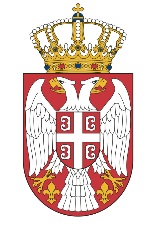 